Администрация Карачевского районаМуниципальное бюджетное общеобразовательное учреждение"Бошинская средняя общеобразовательная школа"242511 Брянская обл.,  Карачевский р-он, с. Бошино, ул. Школьная - 438(48335) 9-17-43, 9-17-57 elenakotova63@mail.ru__________________________________________________________________________________________________________________________________Центр образования естественно-научной и технологической направленностей   «Точка Роста»
РАБОЧАЯ ПРОГРАММАна 2022-2023 учебный годпо физикеКласс: 7Общее количество часов:70Количество часов в неделю: 2               Уровень: базовыйУчитель: Старосек Александр Михайлович Квалификационная категория: 1Программа разработана на основе:программы основного общего образования. Физика. 7-9 классы. Авторы: А.В. Перышкин, Н.В. Филонович, Е.М. Гутник (Физика. 7-9 классы: рабочие программы / сост. Е.Н. Тихонова. - 5-е изд. перераб. - М.: Дрофа, 2015)Учебник, автор: Перышкин А. В. Физика. 7 кл.: Учеб. для общеобразоват учеб. заведений. М.: Дрофа, 2018г.ПОЯСНИТЕЛЬНАЯ ЗАПИСКАРабочая программа разработана на основе следующих документов:Федеральный закон от 29.12.2012 года № 273-ФЗ «Об образовании в Российской Федерации»;Федеральный государственный образовательный стандарт основного общего образования (в ред. от 31.12.2015)Примерная основная образовательная программа основного общего образования;Примерная программа по учебным предметам. Физика 7-9 классы: проект. - М.: Просвещение, 2011 год;Программа основного общего образования. Физика. 7-9 классы. Авторы: А.В. Перышкин, Н.В. Филонович, Е.М. Гутник (Физика. 7-9 классы: рабочие программы / сост. Е.Н. Тихонова. - 5-е изд. перераб. - М.: Дрофа, 2015)Федерального перечня учебников на уч.год.;Требований к МТО;Программа рассчитана на 70 час/год (2 час/нед)В процессе прохождения материала осуществляется промежуточный контроль знаний и умений в виде самостоятельных работ, тестовых заданий, творческих работ, по программе предусмотрены тематические контрольные работы, в конце учебного года – итоговая контрольная работа за курс физики в 7 классе.1. Планируемые результаты изучения курса физики.Предметные результаты:• знания о природе важнейших физических явлений окружающего мира и понимание смысла физических законов, раскрывающих связь изученных явлений; • умения пользоваться методами научного исследования явлений природы, проводить наблюдения, планировать и выполнять эксперименты, обрабатывать результаты измерений, представлять результаты измерений с помощью таблиц, графиков и формул, обнаруживать зависимости между физическими величинами, объяснять полученные результаты и делать выводы, оценивать границы погрешностей результатов измерений; • умения применять теоретические знания по физике на практике, решать физические задачи на применение полученных знаний; • умения и навыки применять полученные знания для объяснения принципов действия важнейших технических устройств, решения практических задач повседневной жизни, обеспечения безопасности своей жизни, рационального природопользования и охраны окружающей среды; • формирование убеждения в закономерной связи и познаваемости явлений природы, в объективности научного знания, в высокой ценности науки в развитии материальной и духовной культуры людей; • развитие теоретического мышления на основе формирования умений устанавливать факты, различать причины и следствия, строить модели и выдвигать гипотезы, отыскивать и формулировать доказательства выдвинутых гипотез, выводить из экспериментальных фактов и теоретических моделей физические законы; • коммуникативные умения докладывать о результатах своего исследования, участвовать в дискуссии, кратко и точно отвечать на вопросы, использовать справочную литературу и другие источники информации.	Более детально планируемые результаты обучения представлены в тематическом планировании.	2. Содержание программы учебного предмета, курса.  (70 часов)Физика и физические методы изучения природы (3ч.)Физика – наука о природе. Наблюдение и описание физических явлений. Физические приборы. Физические величины и их измерение. Погрешности измерений. Международная система единиц. Физика и техника. Физика и развитие представлений о материальном мире.Демонстрации. Примеры механических, тепловых, электрических, магнитных и световых явлений. Физические приборы.Лабораторные работы и опыты.Измерение физических величин с учетом абсолютной погрешности. Измерение длины. Измерение температуры.Первоначальные сведения о строении вещества (6ч.)Строение вещества. Диффузия. Взаимодействие частиц вещества. Модели строения газов, жидкостей и твердых тел и объяснение свойств вещества на основе этих моделей. Демонстрации. Диффузия в газах и жидкостях. Сохранение объема жидкости при изменении формы сосуда. Сцепление свинцовых цилиндров. Лабораторная работа. Измерение размеров малых тел.Взаимодействие тел (23ч.) Механическое движение. Относительность механического движения. Траектория. Путь. Прямолинейное равномерное движение. Скорость равномерного прямолинейного движения. Неравномерное движение. Явление инерции. Масса тела. Измерение массы тела с помощью  весов. Плотность вещества. Методы измерения массы и плотности. Взаимодействие тел. Сила. Правило сложения сил, действующих по одной прямой. Сила упругости. Закон Гука. Методы измерения силы. Динамометр. Графическое изображение силы.  Явление тяготения. Сила тяжести. Связь между силой тяжести и массой. Вес тела. Сила трения. Трение скольжения, качения, покоя. Подшипники. Центр тяжести тела.Демонстрации. Равномерное прямолинейное движение. Относительность движения. Явление инерции. Взаимодействие тел. Сложение сил. Сила трения. Лабораторные работы. Изучение зависимости пути от времени при прямолинейном равномерном движении. Измерение скорости. Измерение массы тела на рычажных весах. Измерение объема твердого тела. Измерение плотности твердого тела. Исследование зависимости силы упругости от удлинения пружины. Измерение жесткости пружины. Исследование зависимости силы трения скольжения от силы нормального давления. Определение центра тяжести плоской пластины. Давление твердых тел, газов, жидкостей (20ч.)Давление. Давление твердых тел. Давление газа. Объяснение давления на основе молекулярно-кинетических представлений. Закон Паскаля. Давление в жидкости и газе. Сообщающиеся сосуды. Шлюзы. Гидравлический пресс. Гидравлический тормоз.  Атмосферное давление. Опыт Торричелли. Методы измерения давления. Барометр-анероид. Изменение атмосферного давления с высотой. Манометр. Насос.Закон Архимеда. Условие плавания тел. Плавание тел. Воздухоплавание.Демонстрации. Зависимость давления твердого тела на опору от действующей силы и площади опоры. Обнаружение атмосферного давления. Измерение атмосферного давления барометром-анероидом. Закон Паскаля. Гидравлический пресс. Закон Архимеда.Лабораторные работы. Измерение давления твердого тела на опору. Измерение выталкивающей силы, действующей на погруженное в жидкость тело. Выяснение условий плавания тела в жидкости.Работа и мощность. Энергия (14ч.)Работа силы, действующей по направлению движения тела. Мощность. Кинетическая энергия движущегося тела. Потенциальная энергия тел. Превращение одного вида механической энергии в другой.  Методы измерения работы, мощности и энергии. Простые механизмы. Условия равновесия рычага. Момент силы. Равновесие тела с закрепленной осью вращения. Виды равновесия тел. «Золотое правило» механики. Коэффициент полезного действия. Демонстрации. Простые механизмы.Лабораторные работы.Выяснение условия равновесия рычага. Измерение КПД при подъеме тела по наклонной плоскости.Итоговое повторение (4ч.)ПОУРОЧНОЕ ПЛАНИРОВАНИЕПо физикеКласс 7Количество часов:Всего 70 часов; в неделю 2 часа.Контрольных работ 5Лабораторных работ 14Планирование составлено на основе программы для общеобразовательных учреждений Физика 7-9 классы, авторами которой являются:Е.М. Гутник, А.В. Перышкин. Учебник:Перышкин А. В. Физика. 7 кл.: Учеб. для общеобразоват учеб. заведе-ний. М.: Дрофа, 2018Тематическое планированиеКритерии оценки знаний, умений и навыков учащихсяОценка ответов учащихсяОценка «5» ставиться в том случае, если учащийся показывает верное понимание физической сущности рассматриваемых явлений и закономерностей, законов и теорий, а так же правильное определение физических величин, их единиц и способов измерения: правильно выполняет чертежи, схемы и графики; строит ответ по собственному плану, сопровождает рассказ собственными примерами, умеет применять знания в новой ситуации при выполнении практических заданий; может установить связь между изучаемым и ранее изученным материалом по курсу физики, а также с материалом, усвоенным при изучении других предметов.Оценка «4» ставиться, если ответ ученика удовлетворяет основным требованиям на оценку 5, но дан без использования собственного плана, новых примеров, без применения знаний в новой ситуации, 6eз использования связей с ранее изученным материалом и материалом, усвоенным при изучении др. предметов: если учащийся допустил одну ошибку или не более двух недочётов и может их исправить самостоятельно или с небольшой помощью учителя.Оценка «3» ставиться, если учащийся правильно понимает физическую сущность рассматриваемых явлений и закономерностей, но в ответе имеются отдельные пробелы в усвоении вопросов курса физики, не препятствующие дальнейшему усвоению вопросов программного материала: умеет применять полученные знания при решении простых задач с использованием готовых формул, но затрудняется при решении задач, требующих преобразования некоторых формул, допустил не более одной грубой ошибки и двух недочётов, не более одной грубой и одной негрубой ошибки, неболее 2-3 негрубых ошибок, одной негрубой ошибки и трёх недочётов; допустил 4-5 недочётов.Оценка «2» ставится, если учащийся не овладел основными знаниями и умениями в соответствии с требованиями программы и допустил больше ошибок и недочётов чем необходимо для оценки «3».Оценка контрольных работОценка «5» ставится за работу, выполненную полностью без ошибок и недочётов.Оценка «4» ставится за работу выполненную полностью, но при наличии в ней не более одной грубой и одной негрубой ошибки и одного недочёта, не более трёх недочётов.Оценка «3» ставится, если ученик правильно выполнил не менее 2/3 всей работы или допустил не более одной грубой ошибки и.двух недочётов, не более одной грубой ошибки и одной негрубой ошибки, не более трех негрубых ошибок, одной негрубой ошибки и трех недочётов, при наличии 4 - 5 недочётов.Оценка «2» ставится, если число ошибок и недочётов превысило норму для оценки 3 или правильно выполнено менее 2/3 всей работы.Оценка лабораторных работОценка «5» ставится, если учащийся выполняет работу в полном объеме с соблюдением необходимойпоследовательности проведения опытов и измерений; самостоятельно и рационально монтирует необходимоеоборудование; все опыты проводит в условиях и режимах, обеспечивающих получение правильных результатов ивыводов; соблюдает требования правил безопасности труда; в отчете правильно и аккуратно выполняет все записи,таблицы, рисунки, чертежи, графики, вычисления; правильно выполняет анализ погрешностей.Оценка «4» ставится, если выполнены требования к оценке «5» , но было допущено два - три недочета, не более одной негрубой ошибки и одного недочёта.Оценка «3» ставится, если работа выполнена не полностью, но объем выполненной части таков, позволяет получить правильные результаты и выводы: если в ходе проведения опыта и измерений были допущены ошибки.Оценка «2» ставится, если работа выполнена не полностью и объем выполненной части работы не позволяет сделать правильных выводов: если опыты, измерения, вычисления, наблюдения производились неправильно.Во всех случаях оценка снижается, если ученик не соблюдал требования правил безопасности груда.Перечень ошибок:Грубые ошибки1. Незнание определений основных понятий, законов, правил, положений теории, формул, общепринятых символов, обозначения физических величин, единицу измерения.2. Неумение выделять в ответе главное.3. Неумение применять знания для решения задач и объяснения физических явлений; неправильно сформулированные вопросы, задания или неверные объяснения хода их решения, незнание приемов решения задач, аналогичных ранее решенным в классе; ошибки, показывающие неправильное понимание условия задачи или неправильноеистолкование решения.4. Неумение читать и строить графики и принципиальные схемы5. Неумение подготовить к работе установку или лабораторное оборудование, провести опыт, необходимые расчетыили использовать полученные данные для выводов.6. Небрежное отношение к лабораторному оборудованию и измерительным приборам.7. Неумение определить показания измерительного прибора.8. Нарушение требований правил безопасного труда при выполнении эксперимента.Негрубые ошибки1. Неточности формулировок, определений, законов, теорий, вызванных неполнотой ответа основных признаковопределяемого понятия. Ошибки, вызванные несоблюдением условий проведения опыта или измерений.2. Ошибки в условных обозначениях на принципиальных схемах, неточности чертежей, графиков, схем.3. Пропуск или неточное написание наименований единиц физических величин.4. Нерациональный выбор хода решения.Недочеты1. Нерациональные записи при вычислениях, нерациональные приемы вычислений, преобразований и решения задач.2. Арифметические ошибки в вычислениях, если эти ошибки грубо не искажают реальность полученного результата.3. Отдельные погрешности в формулировке вопроса или ответа.4. Небрежное выполнение записей, чертежей, схем, графиков.5. Орфографические и пунктуационные ошибкиЛабораторные работыУчебник, автор: Перышкин А. В. Физика. 7 кл.: Учеб. для общеобразоват учеб. заведений. М.: Дрофа, 2018г.Лабораторная работа №1 с.203Лабораторная работа №2 с.204Лабораторная работа №3 с.205Лабораторная работа №4 с.207Лабораторная работа №5 с.208Лабораторная работа №6 с.209Лабораторная работа №7 с.210Лабораторная работа №8 с.211Лабораторная работа №9 с.212Лабораторная работа №10 с.214Лабораторная работа №11 с.215Лабораторная работа №12 Приложение с.1Лабораторная работа №13 Приложение с.2Лабораторная работа №14 Приложение с.3Контрольная работа №1Вариант 1Почему дым от костра по мере его подъема перестает быть видимым даже в безветренную погоду?Скорость зайца . Какой путь он совершит за 3 минуты?Почему разломанный карандаш мы не можем соединить так, чтобы он вновь стал целым?Автомобиль за 10 минут прошел путь . С какой скоростью он двигался?  Постройте графики скорости и пути.Вариант 2Морское животное кальмар при нападении на него выбрасывает темно-синюю защитную жидкость. Почему через некоторое время пространство, заполненное этой жидкостью даже в спокойной воде становится прозрачным?Скорость дельфина . За какое время он совершит путь ?Молекулы вещества притягиваются друг к другу. Почему же между молекулами есть промежутки?Автомобиль за 0,5 часа прошел путь . С какой скоростью он двигался?  Постройте графики скорости и пути.Контрольная работа №2  по теме «Взаимодействие тел»Вариант 1Куда и почему отклоняются пассажиры относительно автобуса, когда он резко трогается с места, поворачивает налево?Найти силу тяжести, действующую на тело массой . Изобразите эту силу на чертеже в выбранном масштабе.Найдите объем  золота. Плотность золота 19300 кг/м3Найти массу бруска из латуни размерами 10х8х5 см. Плотность латуни 8500 кг/м3Вариант 2Зачем при торможении автомобиля водитель включает задний красный свет?Найти вес тела массой . Изобразите вес на чертеже в выбранном масштабе.3. Жидкость объемом 3 литра имеет массу . Найдите ее плотность.4. Найдите силу тяжести, действующую на брусок объемом 500 см3. Плотность бруска 4000 кг/м3Контрольная работа №3 по теме 
«Давление жидкостей, газов и твердых тел»I   вариант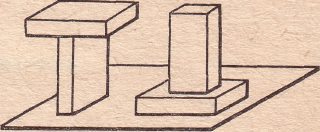 1. Одинаковые ли давления
производят   на   стол   кирпичи
( см. рис.)?  Ответ объясните.2. В стеклянном сосуде под поршнем находится газ. Как, не меняя плотности этого газа, увеличить его давление?3. Найдите давление воды на глубине . Плотность воды 1000 кг/м34. Масса лыжника .Какое давление оказывает он на снег, если длина каждой лыжи , ее ширина —10 см?II вариант1. На рисунке 1 изображен один и тот же сосуд с поршнем. Цифрами 1, 2 и 3 обозначены круглые отверстия, затянутые одинаковыми резиновыми пленками. Когда поршень переместили из положения А в положение В, пленки выгнулись наружу. На каком из рисунков выпуклость пленок изображена правильно?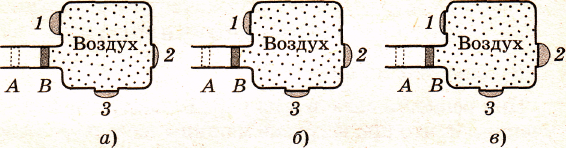 Рис. 12. В сосуде находится  керосина. Как изменится давление на дно и стенки сосуда, если вместо керосина налить  воды?(Плотность керосина 800 кг/м3, воды 1000 кг/м3) Ответ объясните.3.Какое давление производит мальчик массой  на пол, если площадь подошв его обуви ?4. Плоскодонная баржа получила пробоину в дне площадью 300 см2 С какой силой нужно давить на пластырь, которым закрывают отверстие, чтобы сдержать напор воды на глубине ? (Плотность воды 1000 кг/м3)Контрольная работа № 4 по теме «Плавание тел, воздухоплавание»
 Вариант 1Почему горящий керосин нельзя тушить водой? Плотность керосина 800 кг/м3, воды 1000 кг/м3Кирпич размерами 25х10х5 см3 полностью погружен в воду. Вычислите архимедову силу, действующую на плиту. Плотность кирпича 1600 кг/м3, воды 1000 кг/м3Площадь меньшего поршня гидравлического пресса 10 см2. На него действует сила 200 Н. Площадь большего поршня 200 см2. Какая сила действует на больший поршень? Какую силу нужно приложить, чтобы удержать в воде гранитную плиту размером 20 х 40 х 50 см3. Плотность гранита 2600 кг/м3, плотность воды 1000 кг/м3Вариант 2.Два одинаковых стальных шарика подвесили к коромыслу весов. Нарушится ли равновесие весов, если один из них опустить в сосуд с водой, а другой в керосин?  Плотность воды 1000 кг/м3, керосина 800 кг/м32. Дубовый брусок объемом 50 дм3, имеющий форму параллелепипеда, опустили в бензин. Определите выталкивающую силу, действующую на брусок. Плотность бензина 710 кг/м33. Поршень гидравлического пресса площадью 360 см2 действует с силой 18 кН. Площадь малого поршня 45 см2. С какой силой действует меньший поршень на масло в прессе?4. Воздушный шар имеет объем 80 см3. Он наполнен горячим воздухом, плотность которого 1,06 кг/м3, а находится в воздухе плотностью 1,29 кг/м3.А)Чему равна подъемная сила воздушного шара?Б) Как и почему изменится подъемная сила шара при увеличении пламени горелки?Контрольная работа №5 по теме «Работа, мощность, энергия»Вариант 11. Найдите кинетическую энергию зайца массой , бегущего со скоростью 2. На правое плечо рычага действует сила 25 Н, а к левому подвешен груз массой . Найдите правое плечо рычага, если левое . Рычаг находится в равновесии.3. Какая работа совершается при подъеме гранитной глыбы объемом  на высоту ?Плотность гранита 2600 кг/м3Вариант 21. Найдите потенциальную энергию голубя массой  летящего на высоте  над землей со скоростью 2. На правое плечо рычага действует сила 20 Н, его длина . Какая сила действует на левое плечо длиной , если рычаг находится в равновесии?3. Определите среднюю мощность насоса, который подает воду объемом  на высоту  за 5 минут. Плотность воды 1000 кг/м3Итоговая контрольная работаВариант 1.Почему аромат цветов чувствуется на расстоянии? Найдите силу тяжести, действующую на сокола, массой . Изобразите силу тяжести на чертеже в выбранном масштабе.Скорость поезда . Какой путь пройдет поезд за 15 минут?
Постройте график движения.Найдите архимедову силу, действующую в воде на брусок размером 2х5х10 см, при его погружении наполовину в воду.Найдите работу насоса по подъему  воды с глубины . Плотность воды 1000 кг/м3Вариант 2.Чай остыл. Как изменились его масса, объем, плотность?Мопед «Рига – 16» весит 490 Н. Какова его масса?
Изобразите вес тела на чертеже в выбранном масштабе.С какой скоростью двигался автомобиль, если за 12 минут он совершил путь . Постройте график скорости.Токарный станок массой  опирается на фундамент четырьмя ножками. Определите давление станка на фундамент, если площадь каждой ножки 50 см2Определите среднюю мощность насоса, который подает воду объемом  на высоту  за 5 мин. Плотность воды 1000 кг/м3Перечень учебно-методических средств обучения.Основная и дополнительная литература:Гутник Е. М. Физика. 7 кл.: тематическое и поурочное планирование к учебнику А. В. Перышкина «Физика. 7 класс» / Е. М. Гутник, Е. В. Рыбакова. Под ред. Е. М. Гутник. – М.: Дрофа, 2002. – 96 с. ил.Кабардин О. Ф., Орлов В. А. Физика. Тесты. 7-9 классы.: Учебн.-метод. пособие. – М.: Дрофа, 2000. – 96 с. ил. Кривченко И. В. Сборник задач и вопросов по физике 7 класс. – Курск, 1999Лукашик В. И. Сборник задач по физике: Учеб пособие для учащихся 7-9 кл. сред. шк 2009.Лукашик В. И. Физическая олимпиада в 6-7 классах средней школы: Пособие для учащихся.Минькова Р. Д. Тематическое и поурочное планирование по физике: 7-й Кл.: К учебнику А. В. Перышкина «Физика. 7 класс»/ Р. Д. Минькова, Е. Н. Панаиоти. – М.: Экзамен, 2003. – 127 с. ил. Перышкин А. В. Физика. 7 кл.: Учеб. для общеобразоват учеб. заведений. М.: Дрофа, 2018Дидактические карточки-задания М. А. Ушаковой, К. М. Ушакова, дидактические материалы по физике (А. Е. Марон, Е. А. Марон), тесты (Н К. Ханнанов, Т. А. Ханнанова) помогут организовать самостоятельную работу школьников в классе и дома.Оборудование и приборы.Номенклатура учебного оборудования по физике определяется стандартами физического образования, минимумом содержания учебного материала, базисной программой общего образования.Для постановки демонстраций достаточно одного экземпляра оборудования, для фронтальных лабораторных работ не менее одного комплекта оборудования на двоих учащихся.Электронные образовательные ресурсыhttp://www.fizika.ruhttp://school-collection.edu.ruhttps://college.ru/fizika/https://fiz.1sept.ru/fizarchive.phphttp://kvant.mccme.ruРассмотрена на заседании ШМОПротокол № 1от 16.06.2022 г.Согласовано на педагогическом советеПротокол № 6от 16.06.2022 гУтверждена приказом  по МБОУ Бошинская СОШ № 025 от 16.06.2022  г.Название разделов, темКол-вочасовПланируемые результатыПланируемые результатыПланируемые результатыКонтрольНазвание разделов, темКол-вочасовличностныепредметныеметапредметныеКонтрольФизика и физические методы изучения природы3сформировать познавательный интерес к предмету, уверенность в возможности познания природы, необходимости разумного использования достижений науки и техники, уважение к творцам науки, чувство патриотизма;сформировать самостоятельность в приобретении знаний о физических явлениях: механических, электрических, магнитных, тепловых, звуковых, световых;сформировать познавательные интересы и творческие способности при изучении физических приборов и способов измерения физических величин (СИ, старинные меры длины, веса, объема);научиться самостоятельно приобретать знания о способах измерения физических величин и практической значимости изученного материала;использовать экспериментальный метод исследования;уважительно относиться друг к другу и к учителю.Ученик научится:соблюдать правила безопасности и охраны труда при работе с учебным и лабораторным оборудованием;понимать смысл основных физических терминов: физическое тело, физическое явление, физическая величина, единицы измерения;понимать роль эксперимента в получении научной информации;проводить прямые измерения физических величин: время, расстояние, температура; при этом выбирать оптимальный способ измерения и использовать простейшие методы оценки погрешностей измерений.использовать при выполнении учебных задач научно-популярную литературу о физических явлениях, справочные материалы, ресурсы Интернет.Ученик получит возможность научиться:осознавать ценность научных исследований, роль физики в расширении представлений об окружающем мире и ее вклад в улучшение качества жизни;сравнивать точность измерения физических величин по величине их относительной погрешности при проведении прямых измерений;воспринимать информацию физического содержания в научно-популярной литературе и средствах массовой информации, критически оценивать полученную информацию, анализируя ее содержание и данные об источнике информации;создавать собственные письменные и устные сообщения о физических явлениях на основе нескольких источников информации, сопровождать выступление презентацией, учитывая особенности аудитории сверстников.использовать полученные навыки измерений в быту;понимать роли ученых нашей страны в развитии современной физики и влиянии на технический и социальный прогресс.Регулятивные: овладеть навыками постановки целей, планирования;научиться понимать различия между теоретическими моделями и реальными объектами, овладеть регулятивными универсальными действиями для объяснения явлений природы (радуга, затмение, расширение тел при нагревании);овладеть эвристическими методами при решении проблем (переход жидкости в пар или в твердое состояние и переход вещества из твердого состояния в газообразное, минуя жидкое);овладеть навыками самостоятельного приобретения знаний о длине, объеме, времени, температуре; овладеть навыками самостоятельного приобретения знаний при определении цены деления и объема, постановки цели, планирования, самоконтроля и оценки результатов своей деятельности; о создателях современных технологических приборов и устройств;Познавательные:формировать умения воспринимать и перерабатывать информацию в символической форме при переводе физических величин;формировать умения воспринимать, перерабатывать и воспроизводить информацию в словесной и образной форме;формировать навыки самостоятельного поиска, анализа и отбора информации с использованием Интернета, справочной литературы для подготовки презентаций;Коммуникативные:развивать монологическую и диалогическую речь;уметь выражать свои мысли, слушать собеседника, понимать его точку зрения, отстаивать свою точку зрения, вести дискуссию;научиться работать в паре при измерении длины, высоты, частоты пульса;уметь работать в группе.Проверка выполнения домашних заданий,  лабораторная работа №1, опыты, презентации и доклады, контрольная работа № 1.  Первоначальные сведения о строении вещества6сформировать познавательный интерес к предмету, убежденность в познаваемости природы, самостоятельность в приобретении практических умений;сформировать интеллектуальные и творческие способности, развивать инициативу;сформировать способность к самостоятельному приобретению новых знаний и практических умений;сформировать ценностные отношения друг к другу, к учителю, к результатам обучения;научиться пользоваться экспериментальным методом исследования при измерении размеров малых тел;принимать и обосновывать решения, самостоятельно оценивать результаты своих действий;сформировать убежденность в необходимости разумного использования достижений науки и технологий.Ученик научится:понимать природу физических явлений: расширение тел при нагревании, диффузия в газах, жидкостях и твердых телах, смачивание и несмачивание тел большая сжимаемость газов, малая сжимаемость жидкостей и твердых тел;ставить опыты по исследованию физических явлений или физических свойств тел при изучении скорости протекания диффузии от температуры, исследования зависимости смачивания и несмачивания тел от строения вещества, выявления степени сжимаемости жидкости и газа; при этом формулировать проблему/задачу учебного эксперимента; проводить опыт и формулировать выводы.понимать роль эксперимента в получении научной информации;проводить прямые измерения физических величин: расстояние, объем, при этом выбирать оптимальный способ измерения и использовать простейшие методы оценки погрешностей измерений.проводить косвенные измерения физических величин: вычислять значение величины и анализировать полученные результаты с учетом заданной точности измерений при измерении размеров малых тел, объема;применять знания о строении вещества и молекулы на практике;Ученик получит возможность научиться:использовать приемы построения физических моделей, поиска и формулировки доказательств выдвинутых гипотез и теоретических выводов на основе эмпирически установленных фактов;сравнивать точность измерения физических величин по величине их относительной погрешности при проведении прямых измерений;самостоятельно проводить косвенные измерения и исследования физических величин с использованием различных способов измерения физических величин, выбирать средства измерения с учетом необходимой точности измерений, обосновывать выбор способа измерения, адекватного поставленной задаче, проводить оценку достоверности полученных результатов;воспринимать информацию физического содержания в научно-популярной литературе и средствах массовой информации, критически оценивать полученную информацию, анализируя ее содержание и данные об источнике информации;использовать полученные знания о способах измерения физических величин, о диффузии и скорости ее протекания, о взаимодействии молекул, свойств веществ в различных агрегатных состояниях в повседневной жизни (быт, экология, охрана окружающей среды), приводить примеры.Регулятивные: овладеть навыками самостоятельной постановки цели, планирования хода эксперимента, самоконтроля и оценки результатов измерения размеров малых тел;овладеть эвристическими методами решения проблем, навыками объяснения явления диффузии;овладеть навыками самостоятельного приобретения знаний о взаимодействии молекул на примере изменения формы тела при растяжении и сжатии упругого тела, об агрегатном состоянии вещества на Земле и планетах Солнечной системы;Познавательные:овладеть познавательными универсальными учебными действиями на примерах гипотез для объяснения строения вещества и молекулы, явления диффузии в газах, жидкостях и твердых телах, взаимодействия молекул и экспериментальной проверки выдвигаемых гипотез с помощью опытов;уметь предвидеть возможные результаты, понимать различия между исходными фактами и гипотезами для их объяснения, между моделями (модель броуновского движения, молекулы воды, кислорода) и реальными объектами;уметь предвидеть возможные результаты своих действий при изменении формы жидкости, обнаружении воздуха в окружающем пространстве;овладеть познавательными универсальными учебными действиями при составлении сравнительных таблиц;Коммуникативные:развивать монологическую и диалогическую речь;уметь воспринимать перерабатывать и предъявлять информацию в словесной, образной формах, выражать свои мысли, слушать собеседника, принимать его точку зрения, отстаивать свою точку зрения, вести дискуссию;уметь работать в группеПроверка выполнения домашних заданий, самостоятельные работы, лабораторная работа № 2, опыты, презентации и доклады, зачет № 1.  Взаимодействие тел23сформировать познавательный интерес и творческую инициативу, самостоятельность в приобретении знаний о механическом движении, о взаимодействии тел, практические умения;сформировать ценностное отношение друг к другу, к учителю, к результатам обучения;стимулировать использование экспериментального метода использования при изучении равномерного и неравномерного движения, скорости движения тел;уметь принимать самостоятельные решения, обосновывать и оценивать результаты своих действий, проявлять инициативу при изучении механического движения, взаимодействия тел;Ученик научится:распознавать механические явления и объяснять на основе имеющихся знаний основные свойства или условия протекания этих явлений: механическое движение, равномерное и неравномерное движение, относительность механического движения, инерция, взаимодействие тел, всемирное тяготение;описывать изученные свойства тел и механические явления, используя физические величины: путь, скорость, масса тела, плотность вещества, сила (сила тяжести, сила упругости, сила трения); при описании правильно трактовать физический смысл используемых величин, их обозначения и единицы измерения, находить формулы, связывающие данную физическую величину с другими величинами, вычислять значение физической величины;анализировать свойства тел, механические явления и процессы, используя физические законы: закон всемирного тяготения, закон Гука; при этом различать словесную формулировку закона и его математическое выражение; различать основные признаки изученных физических моделей: материальная точка;решать задачи, используя физические законы (закон Гука) и формулы, связывающие физические величины (путь, скорость, время, масса тела, плотность вещества, объем тела, сила упругости, равнодействующая двух сил, направленных по одной прямой): на основе анализа условия задачи записывать краткое условие, выделять физические величины, законы и формулы, необходимые для ее решения, проводить расчеты и оценивать реальность полученного значения физической величины;распознавать проблемы, которые можно решить при помощи физических методов; анализировать отдельные этапы проведения исследований и интерпретировать результаты наблюдений и опытов;понимать роль эксперимента в получении научной информации;проводить прямые измерения физических величин: время, расстояние, масса тела, сила, вес, сила трения скольжения, сила трения качения, объем, при этом выбирать оптимальный способ измерения и использовать простейшие методы оценки погрешностей измерений.проводить исследование зависимостей физических величин с использованием прямых измерений: пройденного пути от времени, удлинения пружины от приложенной силы, силы тяжести тела от его массы, силы трения скольжения от площади соприкосновения тел и силы, прижимающей тело к поверхности (нормального давления); при этом конструировать установку, фиксировать результаты полученной зависимости физических величин в виде таблиц и графиков, делать выводы по результатам исследования;проводить косвенные измерения физических величин: скорость, плотность тела, равнодействующая двух сил, действующих на тело и направленных в одну и противоположные стороны, при выполнении измерений собирать экспериментальную установку, следуя предложенной инструкции, вычислять значение величины и анализировать полученные результаты с учетом заданной точности измерений;ставить опыты по исследованию физических явлений или физических свойств тел без использования прямых измерений; при этом формулировать проблему/задачу учебного эксперимента; собирать установку из предложенного оборудования; проводить опыт и формулировать выводы;анализировать ситуации практико-ориентированного характера, узнавать в них проявление изученных физических явлений или закономерностей и применять имеющиеся знания для их объяснения; находить связь между физическими величинами: силой тяжести и массой тела, скорости со временем и путем, плотности тела с его массой и объемом, силой тяжести и весом тела;понимать принципы действия динамометра, весов, встречающихся в повседневной жизни, и способов обеспечения безопасности при их использовании;переводить физические величины из несистемных в СИ и наоборот;использовать при выполнении учебных задач научно-популярную литературу о физических явлениях, справочные материалы, ресурсы Интернет.Ученик получит возможность научиться:осознавать ценность научных исследований, роль физики в расширении представлений об окружающем мире и ее вклад в улучшение качества жизни;использовать приемы построения физических моделей, поиска и формулировки доказательств выдвинутых гипотез и теоретических выводов на основе эмпирически установленных фактов;сравнивать точность измерения физических величин: время, расстояние, масса тела, сила, вес, объем, по величине их относительной погрешности при проведении прямых измерений;самостоятельно проводить косвенные измерения и исследования физических величин с использованием различных способов измерения физических величин: скорость, плотность тела, равнодействующая двух сил, действующих на тело и направленных в одну и противоположные стороны; выбирать средства измерения с учетом необходимой точности измерений, обосновывать выбор способа измерения, адекватного поставленной задаче, проводить оценку достоверности полученных результатов;воспринимать информацию физического содержания в научно-популярной литературе и средствах массовой информации, критически оценивать полученную информацию, анализируя ее содержание и данные об источнике информации;создавать собственные письменные и устные сообщения о физических явлениях на основе нескольких источников информации, сопровождать выступление презентацией, учитывая особенности аудитории сверстников.использовать знания о механических явлениях в повседневной жизни для обеспечения безопасности при обращении с приборами и техническими устройствами, для сохранения здоровья и соблюдения норм экологического поведения в окружающей среде; приводить примеры практического использования физических знаний о механических явлениях и физических законах; различать границы применимости физических законов, понимать всеобщий характер фундаментальных законов (закон всемирного тяготения) и ограниченность использования частных законов (закон Гука и др.);находить адекватную предложенной задаче физическую модель, разрешать проблему как на основе имеющихся знаний по механике с использованием математического аппарата, так и при помощи методов оценки.Регулятивные: овладеть навыками самостоятельного приобретения знаний о движении тел на основании личных наблюдений, практического опыта, понимания различий между теоретической моделью «равномерное движение» и реальным движением тел в окружающем мире;овладеть навыками самостоятельной постановки цели, планирования хода эксперимента, самоконтроля и оценки результатов измерения при выполнении домашних экспериментальных заданий, лабораторных работ;научиться самостоятельно искать, отбирать и анализировать информацию в сети Интернет, справочной литературе;овладеть эвристическими методами решения проблем;Познавательные:воспринимать и переводить условия задач в символическую форму;находить в тексте требуемую информацию (в соответствии с целями своей деятельности);ориентироваться в содержании текста, понимать целостный смысл текста, структурировать текст;отбирать и анализировать информацию о взаимодействии тел с помощью Интернета;уметь предвидеть возможные результаты, понимать различия между исходными фактами и гипотезами для их объяснения, между теоретической моделью и реальным объектом;уметь проводить экспериментальную проверку выдвинутых гипотез;овладеть познавательными универсальными учебными действиями при составлении сравнительных таблиц;Коммуникативные:развивать монологическую и диалогическую речь;уметь воспринимать перерабатывать и предъявлять информацию в словесной, образной формах, выражать свои мысли, слушать собеседника, принимать его точку зрения, отстаивать свою точку зрения, вести дискуссию;уметь работать в группе.Проверка выполнения домашних заданий, самостоятельные работы, лабораторные работы № 3,4,5,6,7, опыты, презентации и доклады, контрольная работа № 2, зачет № 2.  Давление твердых тел, жидкостей и газов20сформировать познавательный интерес и творческую инициативу, самостоятельность в приобретении знаний о давлении твердых тел, жидкостей и газов, практические умения;сформировать ценностное отношение друг к другу, к учителю, к результатам обучения;использовать экспериментальный метод исследования при изучении давления;уметь принимать самостоятельные решения, обосновывать и оценивать результаты своих действий, проявлять инициативу при изучении давления твердых тел, жидкостей и газов;Ученик научится:распознавать механические явления и объяснять на основе имеющихся знаний основные свойства или условия протекания этих явлений: атмосферное давление, передача давления твердыми телами, жидкостями и газами, атмосферное давление, плавание тел, воздухоплавание, расположение уровня жидкости в сообщающихся сосудах, существование воздушной оболочки Земли, способы увеличения и уменьшения давления;описывать изученные свойства тел и механические явления, используя физические величины: давление, температура, площадь опоры, объем, сила, плотность; при описании правильно трактовать физический смысл используемых величин, их обозначения и единицы измерения, находить формулы, связывающие данную физическую величину с другими величинами, вычислять значение физической величины;анализировать свойства тел, механические явления и процессы, используя физические законы: закон Паскаля, закон Архимеда; при этом различать словесную формулировку закона и его математическое выражение; решать задачи, используя физические законы (закон Паскаля, закон Архимеда) и формулы, связывающие физические величины (масса тела, плотность вещества, сила, давление, давление на дно и стенки сосуда): на основе анализа условия задачи записывать краткое условие, выделять физические величины, законы и формулы, необходимые для ее решения, проводить расчеты и оценивать реальность полученного значения физической величины.распознавать проблемы, которые можно решить при помощи физических методов; анализировать отдельные этапы проведения исследований и интерпретировать результаты наблюдений и опытов;понимать роль эксперимента в получении научной информации;проводить прямые измерения физических величин: объем, атмосферное давление; при этом выбирать оптимальный способ измерения и использовать простейшие методы оценки погрешностей измерений;проводить косвенные измерения физических величин: давление жидкости на дно и стенки сосуда, сила Архимеда; при выполнении измерений собирать экспериментальную установку, следуя предложенной инструкции, вычислять значение величины и анализировать полученные результаты с учетом заданной точности измерений;проводить исследование зависимостей физических величин с использованием прямых измерений: сила Архимеда от объема вытесненной телом воды, условий плавания тела в жидкости от действия силы тяжести и силы Архимеда; при этом конструировать установку, фиксировать результаты полученной зависимости физических величин в виде таблиц и графиков, делать выводы по результатам исследования;ставить опыты по исследованию физических явлений или физических свойств тел без использования прямых измерений; при этом формулировать проблему/задачу учебного эксперимента; собирать установку из предложенного оборудования; проводить опыт и формулировать выводы;анализировать ситуации практико-ориентированного характера, узнавать в них проявление изученных физических явлений или закономерностей и применять имеющиеся знания для их объяснения;понимать принципы действия барометра-анероида, манометра, поршневого жидкостного насоса, гидравлического пресса, условия их безопасного использования в повседневной жизни;использовать при выполнении учебных задач научно-популярную литературу о физических явлениях, справочные материалы, ресурсы Интернет.Ученик получит возможность научиться:осознавать ценность научных исследований, роль физики в расширении представлений об окружающем мире и ее вклад в улучшение качества жизни;использовать приемы построения физических моделей, поиска и формулировки доказательств выдвинутых гипотез и теоретических выводов на основе эмпирически установленных фактов;самостоятельно проводить косвенные измерения и исследования физических величин с использованием различных способов измерения физических величин, выбирать средства измерения с учетом необходимой точности измерений, обосновывать выбор способа измерения, адекватного поставленной задаче, проводить оценку достоверности полученных результатов;воспринимать информацию физического содержания в научно-популярной литературе и средствах массовой информации, критически оценивать полученную информацию, анализируя ее содержание и данные об источнике информации;создавать собственные письменные и устные сообщения о физических явлениях на основе нескольких источников информации, сопровождать выступление презентацией, учитывая особенности аудитории сверстников.использовать знания о механических явлениях в повседневной жизни для обеспечения безопасности при обращении с приборами и техническими устройствами, для сохранения здоровья и соблюдения норм экологического поведения в окружающей среде; приводить примеры практического использования физических знаний о механических явлениях и физических законах; примеры использования возобновляемых источников энергии; различать границы применимости физических законов, понимать ограниченность использования частных законов (закон Архимеда и др.);находить адекватную предложенной задаче физическую модель, разрешать проблему как на основе имеющихся знаний по механике с использованием математического аппарата, так и при помощи методов оценки.Регулятивные: овладеть навыками самостоятельного приобретения знаний о давлении твердых тел, жидкостей, газов на основании личных наблюдений;овладеть навыками самостоятельной постановки цели, планирования хода эксперимента, самоконтроля и оценки результатов измерения при выполнении домашних экспериментальных заданий, лабораторных работ;научиться самостоятельно искать, отбирать и анализировать информацию в сети Интернет, справочной литературе;Познавательные:воспринимать и переводить условия задач в символическую форму;находить в тексте требуемую информацию (в соответствии с целями своей деятельности);ориентироваться в содержании текста, понимать целостный смысл текста, структурировать текст;отбирать и анализировать информацию о давлении твердых тел, жидкостей, газов с помощью Интернета;научиться оценивать результаты своей деятельности;уметь предвидеть возможные результаты, понимать различия между исходными фактами и гипотезами для их объяснения, между теоретической моделью и реальным объектом;уметь проводить экспериментальную проверку выдвинутых гипотез;Коммуникативные:развивать монологическую и диалогическую речь;уметь воспринимать перерабатывать и предъявлять информацию в словесной, образной формах, выражать свои мысли, слушать собеседника, принимать его точку зрения, отстаивать свою точку зрения, вести дискуссию;уметь работать в группе.Проверка выполнения домашних заданий, самостоятельные работы, лабораторные работы № 8,9, опыты, презентации и доклады, зачет № 3.  Работа и мощность. Энергия14сформировать познавательный интерес и творческую инициативу, самостоятельность в приобретении знаний, практические умения;сформировать ценностное отношение друг к другу, к учителю, к результатам обучения;стимулировать использование экспериментального метода использования при изучении простых механизмов;уметь принимать самостоятельные решения, обосновывать и оценивать результаты своих действий, проявлять инициативу при изучении работы, мощности, энергии;Ученик научится:распознавать механические явления и объяснять на основе имеющихся знаний основные свойства или условия протекания этих явлений: равновесие твердых тел, имеющих закрепленную ось вращения, превращение одного вида кинетической энергии в другой;описывать изученные свойства тел и механические явления, используя физические величины: сила, кинетическая энергия, потенциальная энергия, механическая работа, механическая мощность, КПД при совершении работы с использованием простого механизма; при описании правильно трактовать физический смысл используемых величин, их обозначения и единицы измерения, находить формулы, связывающие данную физическую величину с другими величинами, вычислять значение физической величины;анализировать свойства тел, механические явления и процессы, используя физические законы: закон сохранения энергии; при этом различать словесную формулировку закона и его математическое выражение; решать задачи, используя физические законы (закон сохранения энергии) и формулы, связывающие физические величины (кинетическая энергия, потенциальная энергия, механическая работа, механическая мощность, КПД простого механизма, условие равновесия сил на рычаге, момент силы): на основе анализа условия задачи записывать краткое условие, выделять физические величины, законы и формулы, необходимые для ее решения, проводить расчеты и оценивать реальность полученного значения физической величины;распознавать проблемы, которые можно решить при помощи физических методов; анализировать отдельные этапы проведения исследований и интерпретировать результаты наблюдений и опытов;ставить опыты по исследованию физических явлений или физических свойств тел без использования прямых измерений; при этом формулировать проблему/задачу учебного эксперимента; собирать установку из предложенного оборудования; проводить опыт и формулировать выводы;понимать роль эксперимента в получении научной информации;проводить прямые измерения физических величин: расстояние, сила); при этом выбирать оптимальный способ измерения и использовать простейшие методы оценки погрешностей измерений.проводить исследование зависимостей физических величин с использованием прямых измерений: при этом конструировать установку, фиксировать результаты полученной зависимости физических величин в виде таблиц и графиков, делать выводы по результатам исследования;проводить косвенные измерения физических величин: определение соотношения сил и плеч для равновесия рычага; при выполнении измерений собирать экспериментальную установку, следуя предложенной инструкции, вычислять значение величины и анализировать полученные результаты с учетом заданной точности измерений;анализировать ситуации практико-ориентирован-ного характера, узнавать в них проявление изученных физических явлений или закономерностей и применять имеющиеся знания для их объяснения;понимать принципы действия рычага, блока, наклонной плоскости, условия их безопасного использования в повседневной жизни;использовать при выполнении учебных задач научно-популярную литературу о физических явлениях, справочные материалы, ресурсы Интернет.Ученик получит возможность научиться:осознавать ценность научных исследований, роль физики в расширении представлений об окружающем мире и ее вклад в улучшение качества жизни;использовать приемы построения физических моделей, поиска и формулировки доказательств выдвинутых гипотез и теоретических выводов на основе эмпирически установленных фактов;сравнивать точность измерения физических величин по величине их относительной погрешности при проведении прямых измерений;самостоятельно проводить косвенные измерения и исследования физических величин с использованием различных способов измерения физических величин, выбирать средства измерения с учетом необходимой точности измерений, обосновывать выбор способа измерения, адекватного поставленной задаче, проводить оценку достоверности полученных результатов;воспринимать информацию физического содержания в научно-популярной литературе и средствах массовой информации, критически оценивать полученную информацию, анализируя ее содержание и данные об источнике информации;создавать собственные письменные и устные сообщения о физических явлениях на основе нескольких источников информации, сопровождать выступление презентацией, учитывая особенности аудитории сверстников.использовать знания о механических явлениях в повседневной жизни для обеспечения безопасности при обращении с приборами и техническими устройствами, для сохранения здоровья и соблюдения норм экологического поведения в окружающей среде; приводить примеры практического использования физических знаний о механических явлениях и физических законах; различать границы применимости физических законов, понимать всеобщий характер фундаментальных законов (закон сохранения механической энергии);находить адекватную предложенной задаче физическую модель, разрешать проблему как на основе имеющихся знаний по механике с использованием математического аппарата, так и при помощи методов оценкиРегулятивные: овладеть навыками самостоятельного приобретения знаний на основании личных наблюдений, практического опыта;овладеть навыками самостоятельной постановки цели, планирования хода эксперимента, самоконтроля и оценки результатов измерения при выполнении домашних экспериментальных заданий, лабораторных работ;научиться самостоятельно искать, отбирать и анализировать информацию в сети Интернет, справочной литературе;Познавательные:воспринимать и переводить условия задач в символическую форму;находить в тексте требуемую информацию (в соответствии с целями своей деятельности);ориентироваться в содержании текста, понимать целостный смысл текста, структурировать текст;отбирать и анализировать информацию о скорости движения тел с помощью Интернета;уметь предвидеть возможные результаты, понимать различия между исходными фактами и гипотезами для их объяснения, между теоретической моделью и реальным объектом;уметь проводить экспериментальную проверку выдвинутых гипотез;Коммуникативные:развивать монологическую и диалогическую речь;уметь воспринимать перерабатывать и предъявлять информацию в словесной, образной формах, выражать свои мысли, слушать собеседника, принимать его точку зрения, отстаивать свою точку зрения, вести дискуссию;уметь работать в группе.Проверка выполнения домашних заданий, самостоятельные работы, лабораторные работы № 10,11, опыты, презентации и доклады, зачет № 4.Итоговое повторение4сформировать ценностное отношение друг к другу, к учителю, к результатам обучения;уметь принимать самостоятельные решения, обосновывать и оценивать результаты своих действий, проявлять инициативу при изучении работы, мощности, энергии;Регулятивные: научиться самостоятельно искать, отбирать и анализировать информацию в сети Интернет, справочной литературе;Познавательные:воспринимать и переводить условия задач в символическую форму;находить в тексте требуемую информацию (в соответствии с целями своей деятельности);ориентироваться в содержании текста, понимать целостный смысл текста, структурировать текст;отбирать и анализировать информацию о скорости движения тел с помощью Интернета;Коммуникативные:развивать монологическую и диалогическую речь;уметь воспринимать перерабатывать и предъявлять информацию в словесной, образной формах, выражать свои мысли, слушать собеседника, принимать его точку зрения, отстаивать свою точку зрения, вести дискуссию;уметь работать в группе.Итоговая контрольная работа, презентации и доклады№п\пТема урокаВсего часовДатаТип урокаВиды и формы организации учебного контроляКорректировкаРаздел 1. Физика и физические методы изучения природ  (3 часа)Раздел 1. Физика и физические методы изучения природ  (3 часа)Раздел 1. Физика и физические методы изучения природ  (3 часа)Раздел 1. Физика и физические методы изучения природ  (3 часа)Раздел 1. Физика и физические методы изучения природ  (3 часа)Раздел 1. Физика и физические методы изучения природ  (3 часа)Раздел 1. Физика и физические методы изучения природ  (3 часа) 1ТБ в кабинете физики. Что изучает физика. Физика – наука о природе. Понятие физического тела, вещества, материи, явления, закона.1Комбинированный урок 2Физические величины. Измерение физических величин. Система единиц.1Комбинированный урокФронтальный опрос 3Лабораторная работа №1: «Определение цены деления шкалы измерительного прибора»1Урок практикумПроверка лабораторной работыРаздел 2. Первоначальные сведения о строении вещества (6 часов)Раздел 2. Первоначальные сведения о строении вещества (6 часов)Раздел 2. Первоначальные сведения о строении вещества (6 часов)Раздел 2. Первоначальные сведения о строении вещества (6 часов)Раздел 2. Первоначальные сведения о строении вещества (6 часов)Раздел 2. Первоначальные сведения о строении вещества (6 часов)Раздел 2. Первоначальные сведения о строении вещества (6 часов) 4Строение вещества. Молекулы.1Комбинированный урокФронтальный опрос5Лабораторная работа №2: «Измерение размеров малых тел»1Урок практикумПроверка лабораторной работы6Диффузия в газах. Жидкостях и твердых телах. Скорость движения молекул и температура тел.1Комбинированный урокФронтальный опрос7Взаимное притяжение и отталкивание молекул.1Комбинированный урокУстный опрос8Три состояния вещества.1Комбинированный урокФронтальный опрос9Различие в молекулярном строении твердых тел, жидкостей и газов.1Комбинированный урокСоставление таблицыРаздел 3. Взаимодействие тел  (23 час)Раздел 3. Взаимодействие тел  (23 час)Раздел 3. Взаимодействие тел  (23 час)Раздел 3. Взаимодействие тел  (23 час)Раздел 3. Взаимодействие тел  (23 час)Раздел 3. Взаимодействие тел  (23 час)Раздел 3. Взаимодействие тел  (23 час)10Механическое движение. Понятие материальной точки. Чем отличается путь от движения.1Комбинированный урокУстный опрос11Скорость тела. Равномерное и неравномерное движение.1Комбинированный урокфронтальный опрос12Скорость. Единицы скорости тела.1Комбинированный урокфронтальный опрос13Лабораторная работа №3: «Изучение зависимости пути от времени при прямолинейном равномерном движении. Измерение скорости».14Расчет скорости, пути и времени движения.2Комбинированный урокРешение задач.15Инерция.1Комбинированный урокфронтальный опрос16Взаимодействие тел.1Комбинированный урокфронтальный опрос17Масса тела.  Единицы массы.1Комбинированный урокфронтальный опрос18Лабораторная работа №4: «Измерение массы вещества на рычажных весах»1Урок практикумПроверка лабораторной работы19Плотность вещества.1Урок проверки знанийфронтальный опрос20Лабораторная работа №5: «Измерение объема твердого тела»1Урок практикумПроверка лабораторной работы21Лабораторная работа №6: «Определение плотности твердого тела»1Урок практикумПроверка лабораторной работы22Расчет массы и объема вещества по его плотности.1Комбинированный урокРешение задач.23Расчет массы и объема вещества по его плотности.1Комбинированный урокРешение задач.24Контрольная работа №1: Взаимодействие тел  1Урок проверки знанийРешение задач.25Сила. Сила – причина изменения скорости.1Комбинированный урокфронтальный опрос26Явление тяготения. Сила тяжести.1Комбинированный урокфронтальный опрос27Сила упругости.1Комбинированный урокфронтальный опрос28Единицы силы. Связь между силой и массой тела.1Комбинированный урокфронтальный опрос29Лабораторная работа №7: «Динамометр. Градуирование пружины и измерение сил динамометром»1Урок практикумПроверка лабораторной работы30Графическое изображение силы. Сложение сил.1Комбинированный урокфронтальный опрос31Центр тяжести тела.Лабораторная работа №8: «Определение центра тяжести плоской пластины»1Урок практикумПроверка лабораторной работы32Сила трения. Трение покоя. Роль трения в технике. Лабораторная работа №9: «Исследование зависимости силы трения скольжения от силы нормального давления»1Урок практикумПроверка лабораторной работыРаздел 4. Давление твердых тел, жидкостей и газов (20 часов)Раздел 4. Давление твердых тел, жидкостей и газов (20 часов)Раздел 4. Давление твердых тел, жидкостей и газов (20 часов)Раздел 4. Давление твердых тел, жидкостей и газов (20 часов)Раздел 4. Давление твердых тел, жидкостей и газов (20 часов)Раздел 4. Давление твердых тел, жидкостей и газов (20 часов)Раздел 4. Давление твердых тел, жидкостей и газов (20 часов)33Давление. Способы увеличения и уменьшения давления. Лабораторная работа №10: «Измерение давления твердого тела на опору»1Урок практикумПроверка лабораторной работы34Давление газа. Повторение понятий «плотность», «давление».1Комбинированный урокУстный опрос35Давление газа. Повторение понятий «плотность», «давление».1Урок закрепленияфронтальный опрос36Закон Паскаля. Контрольная работа №2: Давление твердых тел, жидкостей и газов. /30 мин/1Урок контроляПроверка лабораторной работы37Давление в жидкостях и газах. Расчет давления в жидкости на дно и стенки сосуда.1Комбинированный урокфронтальный опрос, решение задач38Давление. Закон Паскаля.1Урок закрепленияфронтальный опрос39Сообщающиеся сосуды. Применение. Устройство шлюзов, водомерного стекла.1Комбинированный урок40Вес воздуха. Атмосферное давление. Причина появления.1Комбинированный урокфронтальный опрос41Измерение атмосферного давления.1Комбинированный урокфронтальный опрос42Барометр – анероид. Атмосферное давление на различных высотах.1Комбинированный урокРабота с приборами43Манометры.1Комбинированный урок44Действие жидкости и газа на погруженное в них тело.1Комбинированный урокУстный опрос45Архимедова сила.1Комбинированный урокфронтальный опрос46Лабораторная работа №11: «Определение выталкивающей силы, действующей на погруженное в жидкость тело».1Урок - практикумПроверка лабораторной работы47Плавание тел.1Комбинированный урокУстный опрос48Плавание судов.1Урок изучения нового мат-ла.Устный опрос49Лабораторная работа №12: «Выяснение условий плавания тела в жидкости».50Воздухоплавание.1Урок изучения нового мат-ла.фронтальный опрос51Повторение вопросов: архимедова сила, плавание тел, воздухоплавание.1Урок закрепленияУстный опрос52Контрольная работа №3: Давление твердых тел, жидкостей и газов.1Урок контроляПроверка контрольной работыРаздел 5. Мощность и работа. Энергия (14 часов)Раздел 5. Мощность и работа. Энергия (14 часов)Раздел 5. Мощность и работа. Энергия (14 часов)Раздел 5. Мощность и работа. Энергия (14 часов)Раздел 5. Мощность и работа. Энергия (14 часов)Раздел 5. Мощность и работа. Энергия (14 часов)Раздел 5. Мощность и работа. Энергия (14 часов)53Работа.1Урок изучения нового мат-ла.Устный опрос54Мощность.1Комбинированный урокфронтальный опрос 55Мощность и работа.1Урок проверки знаний и умений урокРешение задач56Рычаги.1Урок изучения нового мат-ла.фронтальный опрос57Момент силы.1Комбинированный урокРешение задач58Лабораторная работа №13: «Выяснение условий равновесия рычага».1Урок - практикумПроверка лабораторной работы59Блоки. Золотое правило механики.1Комбинированный урокРешение задач60Золотое правило механики.1Урок повторения и обобщенияРешение задач61Лабораторная работа №14: «Определение КПД при подъеме тележки по наклонной плоскости».1Урок - практикумПроверка лабораторной работы62Энергия. Потенциальная и кинетическая энергия. Закон сохранения энергии.1Комбинированный урокфронтальный опрос63Превращение одного вида механической энергии в другой.1Комбинированный урокфронтальный опрос64Превращение одного вида механической энергии в другой.1Комбинированный урокРешение задач65Контрольная работа №4: «Мощность и работа. Энергия».1Урок контроляПроверка контрольной работы66Строение веществ, их свойства.1Комбинированный урокфронтальный опросПовторение (4 часа)Повторение (4 часа)Повторение (4 часа)Повторение (4 часа)Повторение (4 часа)Повторение (4 часа)Повторение (4 часа)67Первоначальные сведения о строении вещества.1Урок обобщения и систематизации.Фронтальный опрос или тест68Взаимодействие тел.1Урок обобщения и систематизации.Фронтальный опрос или тест69Давление твердых тел, жидкостей и газов.1Урок обобщения и систематизации.Фронтальный опрос или тест70Итоговая контрольная работа 1Урок контроляПроверка контрольной работы